ПРОЕКТ
АДМИНИСТРАЦИЯ МУНИЦИПАЛЬНОГО ОБРАЗОВАНИЯ МОЧЕГАЕВСКИЙ СЕЛЬСОВЕТ  АСЕКЕЕВСКОГО  РАЙОНА  ОРЕНБУРГСКОЙ  ОБЛАСТИ ПОСТАНОВЛЕНИЕ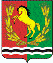  00.00.00000                     село Мочегай                                            № 0000О выявлении правообладателя ранее учтенного жилого дома с кадастровым номером 56:05:1301001: 120 В соответствии со статьей 69.1 Федерального закона от 13 июля 2015 года № 218-ФЗ "О государственной регистрации недвижимости" администрация муниципального образования Мочегаевский сельсовет  ПОСТАНОВЛЯЕТ:1. В отношении земельного участка  с кадастровым номером56:05:1301001: 120 по адресу: Оренбургская область Асекеевский район село Мочегай улица Школьная, 4 в качестве его правообладателя, владеющего данным земельным участком на праве собственности выявлена  Котова Татьяна Владимировна -17.12.1961 года рождения, уроженка   с.Мочегай Асекеевского  района Оренбургской области, паспорт серии 5305 № 399493 от 28.12.2006 г. , ОВД Асекеевского района Оренбургской области  , код подразделения 562-014. Зарегистрирована по адресу: Оренбургская область, Асекеевский район, село Мочегай, улица Набережная , дом 12 , СНИЛС  056-201-486 31Глава муниципального образования                                                     Ю.Е.ПереседовИНФОРМАЦИОННОЕ СООБЩЕНИЕ В соответствии со статьей 69.1 Федерального закона от 13.07.2015г. №218-ФЗ "О государственной регистрации недвижимости" Котова Татьяна Владимировна, либо иное заинтересованное лицо вправе представить в письменной форме или в форме электронного документа (электронного образа документа) возражения относительно сведений о правообладателе ранее учтенного объекта недвижимости, указанных в ПРОЕКТЕ Постановления, с приложением обосновывающих такие возражения документов (электронных образов таких документов) (при их наличии), свидетельствующих о том, что такое лицо не является правообладателем указанного объекта недвижимости, в течение тридцати дней со дня получения указанным лицом проекта решения.При отсутствии возражения относительно сведений о правообладателе ранее учтенного объекта недвижимости, указанных в ПРОЕКТЕ Постановления, по истечении сорока пяти дней со дня получения Котовой Татьяной Владимировной указанного Проекта, администрацией муниципального образования Мочегаевский сельсовет будет принято решение о выявлении Котовой Татьяны Владимировны как правообладателя ранее учтенного объекта недвижимости с кадастровым номером 56:05:1301001:120 .